Zápis z veřejného zasedání zastupitelstva obce Úsilov konaného dne 21. 12. 2020 od 18.00 hodin v zasedačce OÚ Úsilov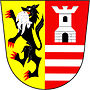 1. Zasedání ZO bylo zahájeno starostou obce Miroslavem Slámou v 18.00 hodin. Předsedající schůze konstatoval, že zasedání bylo řádně svoláno, informace podle § 93 odst. 1 zákona o obcích byla na úřední desce Obecního úřadu Úsilov zveřejněna v souladu se zákonem po dobu nejméně 7 dní, a to od 14. 12. 2020 do 22.12.2020. Současně byla zveřejněna na „elektronické úřední desce“ (EÚD). P.Pritzl namítl, že na EÚD tato informace po dobu 7 dní zveřejněna nebyla. Starosta mu odpověděl, že vzhledem k poruše PC na OÚ Úsilov web přechází na nový redakční systém, tedy na tyto stránky nemáme nyní přístup, proto byl požádán o vyvěšení p. Václav Matouš a to 14.12.2020. Starosta zdůraznil, že na úřední desce OÚ Úsilov byla pozvánka zveřejněna včas.  Předsedající schůze dále z prezenční listiny přítomných členů zastupitelstva (příloha č. 1) konstatoval, že přítomno je 7 členů zastupitelstva (z celkového počtu 7), takže zastupitelstvo je usnášeníschopné.Hlasování:PRO:     PROTI:      ZDRŽEL SE:    2. Určení ověřovatelů zápisu a zapisovatelePředsedající navrhl jako ověřovatelé p. Bláhu a p. Hambeka Hlasování: 7- 0 - 0Usnesení : Ověřovatelé zápisu jsou pp. Bláha a HambekZapisovatelem starosta navrhnul p.BuškaHlasování: 6 – 0 - 1(p. Pritzl)Usnesení : zapisovatel je  Miloslav BušekSchválení programu Předsedající seznámil přítomné s návrhem programu veřejného zasedáníProgram:	1. Zahájení2. Volba ověřovatelů zápisu a zapisovatele3. Stanovení pravidel rozpočtového provizoria na rok 20214. Rozpočtové opatření5. Jmenování inventarizační komise6. Projednání zaslané darovací smlouvy a faktury firmou Podhoran Černíkov a.s. za opravu obecní cesty za Bártou a obecní komunikace z Úsilova k Rudolticím   7. Projednání zadání Územního plánu8. Žádost o prodej stavebního pozemku9. Stanovení ceny vodného na rok 202110. Stanovení ceny stočného na rok 202111. Schválení obecně závazných vyhlášek č.1/2020, č.2/2020, č.3/2020 12. Různé13. Diskuze14. ZávěrHlasování 7-0-0Usnesení: program schůze schválen3. Stanovení pravidel rozpočtového provizoria na rok 2021Starosta obce sdělil, že v době sestavování rozpočtu obce na rok 2021 nejsou schváleny navrhované legislativní změny rozpočtového určení daní a daňový balíček, proto obec přistupuje podle § 13 Zákona 250/2000Sb.(Rozpočtová pravidla územních rozpočtů) k rozpočtovému provizoriu.Obec do doby schválení definitivního rozpočtu na rok 2021 bude hradit pouze nutné výdaje na chod obce, OÚ a mateřské školy Úsilov, zároveň nebudou zahajované nové investiční akce. Rozpočtové příjmy a výdaje uskutečněné v době rozpočtového provizoria se stávají příjmy a výdaji rozpočtu po jeho schválení.P.Pritzl sdělil, že v PC si je možno vyhledat kalkulačku s rozpočtovým určením daní pro samosprávy, a tedy nesestavení rozpočtu na r. 2021 je ostuda. Starosta navrhl usnesení:ZO schvaluje do doby schválení definitivního rozpočtu na r.2021 podmínky rozpočtového provizoria dle předloženého návrhuHlasování:4 - 0 – 3 (pp. Pritzl, Hambek, Polák)Usnesení:ZO schvaluje do doby schválení definitivního rozpočtu na r. 2021 podmínky rozpočtového provizoria dle předloženého návrhu4. Rozpočtové opatření (Příloha zápisu)Starosta seznámil s rozpočtovým opatřením č. 5, což jsou výdaje na krajské volby ve výši 31 000-, Kč Rozpočtové opatření č.6 je přijatá dotace na vybudování centrálního vytápění v obecním bytě čp. 26 ve výši 420 000,- Kč a přijatá dotace na prodejnu COOP ve výši 27 000,- Kč. ZO bere na vědomí  5. Jmenování inventarizační komiseStarosta navrhl inventarizační komisi ve složení  pp. Kobza, Bláha, Kubovec.Předsedu navrhl p. Kubovce. Pan Kubovec požádal, aby této funkce byl zbaven z důvodu, že není členem ZO. Starosta navrhnul předsedou p. Kobzu.Hlasování:6 – 0 – 1 (p.Kobza)Usnesení: jmenování inventarizační komise ve složení: pp. Kobza (předseda), Kubovec, Bláha6. Projednání zaslané darovací smlouvy a faktury firmou Podhoran Černíkov a.s. za opravu obecní cesty za Bártou a obecní komunikace z Úsilova k Rudolticím Starosta seznámil se zaslanou smlouvou na opravy výše uvedených komunikací, zároveň sdělil, že smlouva byla zaslána až po provedených pracích, tedy, že tyto opravy nebyly s OÚ předem dohodnuty, zároveň požádal přítomné o přijetí nebo nepřijetí tohoto daru. Na zasedání přislíbil účast předseda představenstva firmy Podhoran a.s., p. Valečka, který ale nepřišel.      Hlasování: 6 – 0 – 1 (p. Bušek)     Usnesení:     Podepsat tuto darovací smlouvu a zároveň vyjednat smlouvu novou, kde by obec spolurozhodovala o prováděných opravách obecních komunikací 7. Projednání zadání Územního plánu   Byl projednán současný návrh územního plánu a starosta pověřen výběrem        zpracovatele, který územní plán zpracuje.   Hlasování: 7 – 0 – 0Usnesení: starosta pověřen výběrem zpracovatele, který územní plán zpracuje.8. Žádost o prodej stavebního pozemku Starosta seznámil se žádostí o koupi stavební parcely sl. Pražákové a p. Beníška   bytem Slavíkovice č. 54. ZO se dohodlo na zaměření stavebních parcel během roku 2021 a takto i na žádost odpovědět.   Hlasování: 7 -0 -0Usnesení: zaměření stavebních parcel během roku 20219. Stanovení ceny vodného na rok 2021Starosta sdělil, že provozovatel, vodovodní sítě Praves spol. s r.o. navrhnul   zvýšit cenu vodného o 7% oproti roku 2020 (16,92,- Kč) z důvodu zajištění prostředků na opravy a údržbu sítě. Tedy cena vodného v r. 2021 by činila po zvýšení 18,10,- Kč + 10% DPH/MTQ.     Hlasování: 4 – 0 - 3 (pp. Hambek, Pritzl, Polák)Usnesení: vodné na rok 2021 se zvyšuje na částku 18,10 + 10% DPH/ MTQ 10. Stanovení ceny stočného na rok 2021   Starosta navrhnul stanovení stočného nemovitostí napojených na obecní         kanalizaci stejné jako v r. 2020, tedy paušál 36 MTQ na osobu a cenu 5,- Kč/MTQ.   Hlasování: 4 – 0 - 3 (pp. Hambek, Pritzl, Polák)    Usnesení: Na rok 2021 stanovené stočné 5,- Kč/MTQ,  s paušálem 36 MTQ na     osobu 